A-18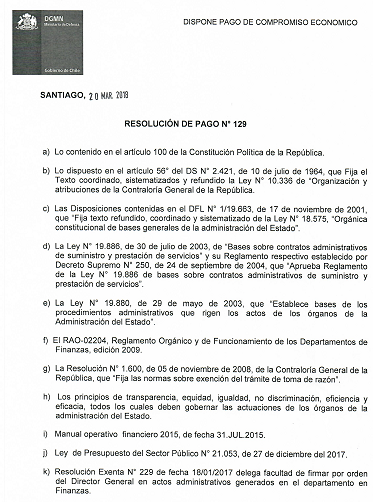 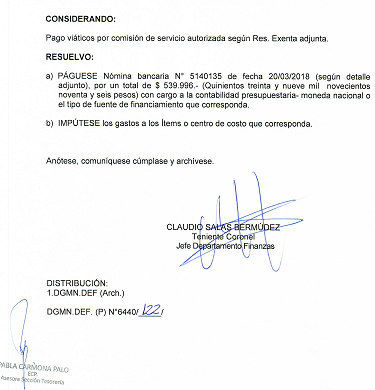 